Curso  2022/2023Educación  Primaria   6º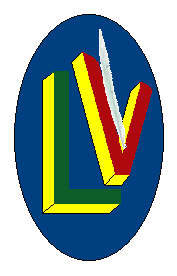 Educación  Primaria   6ºEducación  Primaria   6º Materias MateriasEditorialISBNOptimise A2 updated exam bklt sb Pk 2019MACMILLAN978-1380033697Optimise A2 wb Key EpkMACMILLAN978-1380067319LECTURA INGLÉS:Explorers  Danger on misty mountainMACMILLAN978-1405060318Natural Science 6 Madrid, Learn Together Student Book + Licencia Digital  2021BYME978-8418651069Arts and Crafts Projects 6  Plus  (Pack con 6 cuadrnos 3 de Blue + 3 de Green)BYME978-84166979536EP.(MAD)CIENCIAS SOCIALES-MSA 19SM978-84918230496EP.(MAD)LENGUA TRIM.-MSA 19SM978-84918227906EP.(MAD)MATEMATICAS TRIM.-MSA 19SM978-84918228446EP.(MAD)RELIGION CATOLICA NUESTR-MSA 19SM978-84918248246EP.(MAD)MUSIC-SA 19SM978-84175591996ºEP Finis mundiSM978-84675779076ºEP Las desventuras de SophieSM978-84910725916ºEP Las fotos de los 10000 me gustaSM978-8491825340CUADERNOS: 2 cuadernos de lengua, 2 cuadernos de matemáticas, 1 cuaderno de inglés, 1 cuaderno de natural, 2 cuadernos de sociales, continúan con el cuaderno de religión de 5ºPROYECTO PROPIOCompra en el colegio